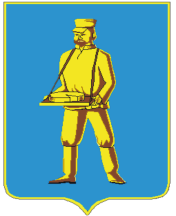 СОВЕТ ДЕПУТАТОВЛОТОШИНСКОГО МУНИЦИПАЛЬНОГО РАЙОНАМОСКОВСКОЙ ОБЛАСТИР Е Ш Е Н И Еот 14.06.2018  № 463/46Об  утверждении  перечня имущества, предлагаемого к передаче из собственности Лотошинского муниципального района Московской области в собственность городского поселения Лотошино  Лотошинского муниципального района Московской области         Рассмотрев обращение Главы городского поселения Лотошино Лотошинского муниципального района Московской области от 07.05.2018 №3/53-167, руководствуясь Федеральным законом от 06.10.2003 №131 «Об общих принципах организации местного самоуправления в Российской Федерации», постановлением Правительства РФ от 13.06.2006 № 374 «О перечнях документов, необходимых для принятия решения о передаче имущества из федеральной собственности в собственность субъекта Российской Федерации или муниципальную собственность, из собственности субъекта Российской Федерации в федеральную собственность или муниципальную собственность, из муниципальной собственности в федеральную собственность или собственность субъекта Российской Федерации», принимая во внимание Решение Совета депутатов городского поселения Лотошино Лотошинского муниципального района Московской области от 25.04.2018 №62/10, Совет депутатов Лотошинского муниципального района Московской областир е ш и л: 1. Утвердить перечень имущества, предлагаемого к передаче из муниципальной собственности Лотошинского муниципального района Московской области в собственность городского поселения Лотошино Лотошинского муниципального района Московской области (приложение).            2.  Передать в собственность городского поселения Лотошино Лотошинского муниципального района Московской области из собственности Лотошинского муниципального района Московской области имущество, указанное в приложении к настоящему решению.            3.  Опубликовать настоящее решение в газете «Сельская новь» и разместить на официальном сайте www.лотошинье. рф.Председатель Совета депутатовЛотошинского муниципального района                                              Р.Н. СмирновГлава Лотошинскогомуниципального района                            			                       Е.Л.ДолгасоваВЕРНО:Разослать: депутатам – 15 экз., Комитету по управлению имуществом – 4 экз. (заверенных), администрации  г.п.Лотошино - 3 экз. (заверенных), Совету депутатов г.п.Лотошино, прокурору,  газете «Сельская новь», юридическому отделу,  в дело.     УТВЕРЖДЕН                                                                                                                                                          Решением  Совета депутатов                                                                                                                                                                             Лотошинского муниципального района                                                                                                                                             Московской области                                                                                                                                                 от 14.06.2018 № 463/46ПЕРЕЧЕНЬ имущества, предлагаемого к передаче из собственности Лотошинского муниципального района Московской области в собственность городского поселения Лотошино Лотошинского муниципального района Московской области№п/пПолное наименование организацииАдрес места нахождения организации, ИНН организацииНаименование имуществаАдрес места нахождения имуществаИндивидуализирующие характеристики имущества1.КвартираМосковская область,  Лотошинский район,  п. Лотошино,  ул. Центральная, д. 6, кв. 2Общая площадь 31,0 кв.м, кадастровый номер 50:02:0000000:3693